МИНИСТЕРСТВО НА ОБРАЗОВАНИЕТО И НАУКАТА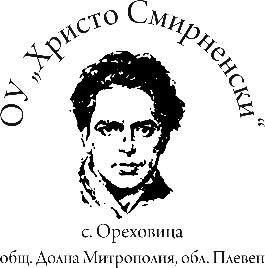 ОУ „Христо Смирненски” с. Ореховица, общ. Д. Митрополия, обл. Плевен= = = = = = = = = = = = = = = = = = = = = = = = = = = = = = = = = = = = = = =5859 с. Ореховица, пл. „Възраждане” № 1, тел. 0879596804                             e-mail: info-1500908@edu.mon.bg УТВЪРЖДАВАМ: ЗДРАВКО ПЕНЕВ (име, фамилия, подпис на директора и печат на училище)СТРАТЕГИЯЗА РАЗВИТИЕ НА ОУ „ХРИСТО СМИРНЕНСКИ“  С. ОРЕХОВИЦА2023 - 2028Настоящата Стратегия е одобрена от Обществения съвет на 14.09.2023 /съгласно чл. 269, ал. 1, т. 1/ и Приета от Педагогическия съвет на проведено заседание на дата 13.09.2023г. /съгласно чл. 263, ал. 1, т. 1 на Закона за предучилищното и училищното образован1. Общи положения. история, статут						стр. 32. Анализ на състоянието на образователната институция. PEST. SWOT.     Стр. 73. Поемане на отговорност.          			         				Стр. 144. Мисия и визия									стр. 155. Принципи										стр. 166. Цели. 										Стр. 156.1. Стратегическа цел							стр. 15 6.2. Оперативни цели							стр. 176.3. ПРИОРИТЕТНИ ОБЛАСТИ И ОПЕРАТИВНИ ЦЕЛИ		стр. 176.3.1. ПРИОРИТЕТНА ОБЛАСТ I – „УТВЪРЖДАВАНЕ НА УЧИЛИЩНА ПОЛИТИКА ЗА КАЧЕСТВО НА ОБРАЗОВАНИЕТО“	                                                                                               стр. 176.3. 2. ПРИОРИТЕТНА ОБЛАСТ II – „Компетентности и таланти“	стр. 206.3.3. ПРИОРИТЕТНА ОБЛАСТ III – „Мотивирани и креативни учители“	стр. 246.3.4. ПРИОРИТЕТНА ОБЛАСТ IV – „Сплотени училищни общности и системна работа с родителите„ стр. 256.3.5. ПРИОРИТЕТНА ОБЛАСТ V – „Ефективно включване, трайно приобщаване и образователна интеграция„ стр. 266.3.6. ПРИОРИТЕТНА ОБЛАСТ VI – „Образователни иновации, дигитална трансформация и устойчиво развитие„ стр.306.3.7. ПРИОРИТЕТНА ОБЛАСТ VII –„Реализация в професиите на настоящето бъдещето“	стр. 316.3.8. ПРИОРИТЕТНА ОБЛАСТ VIII – „Приоритетна област 8. Учене през целия живот“	стр. 326.3.9. ПРИОРИТЕТНА ОБЛАСТ IX – „Ефикасно управление и участие в мрежи“	стр. 33                                                                                                                                                     7. Критерии показатели за измерване на резултатите				стр. 338. Обхват на стратегията								стр. 339. Администриране									стр. 3310. Финансиране									стр. 3411. Оценка на стратегията								стр. 35Общи положения.Настоящата стратегия съответства на визията и общите цели на политиките от Приоритет 1 „Образование и умения“ на Националната програма за развитие България 2030 в частта за предучилищното и училищното образование, за професионалното образование и обучение и за ученето през целия живот. Съобразена е с последните промени в действащите нормативни актове за средното образование и е насочена към висококачествено, приобщаващо, ценностно-ориентирано и продължаващо през целия живот образование, обучение и учене.Стратегическата рамка е изготвена в синхрон с перспективите, заложени в актуални стратегически документи на глобално и европейско ниво. (съгласно Приложение 1). В Стратегията се цели постигане на съгласуваност на целите, заложени в ЗПУО и в стратегическите документи на ниво училище, със социалните и икономическите цели на държавната политика. Успешното изпълнение на националните политики в предучилищното и училищното образование се реализира чрез интегрирането им с други публични политики и обща насоченост на действията. В последното десетилетие, до 2030 година, българската образователна система е призвана да подготви за личностна и професионална реализация поколението от деца и ученици, които ще навлизат в активна трудова възраст в следващите поне пет десетилетия. С оглед развитието на обществото, това е изключително отговорна мисия. Тя изисква ясна и широко споделена визия за образованието до 2030 година, както на национално, така и на училищно ниво, с очертани основни приоритетни области за развитие, както и целите и мерките за постигането им. Училището се стреми към взаимодействие с родителите, социалните партньори, работодателите и гражданите, за да се постигне малксимална разпознаваемост на политиките в областта на образованието, които да бъдата подкрепени от всички участници в образователния процес. Съществена подкрепа в изпълнение на реформите, заложени в ЗПУО, е оказана и чрез европейските структурни и инвестиционни фондове (ЕСИФ).Стратегията на оу „Христо Смирненски“ е изготвена в синхрон с перспективите, заложени в актуални стратегически документи на глобално и европейско ниво, които очертават общосподелената визия за висококачествено, приобщаващо, ценностно-ориентирано и продължаващо през целия живот образование, обучение и учене.Нормативна основа НА НАСТОЯЩАТА СТРАТЕГИЯ СА ДОКУМЕНТИТЕ ОТ НАЦИОНАЛНАТА И ЕВРОПЕСКА ПРАВНА РАМКА:Национална правна рамка: Национална програма за развитие България 2030, приета с Протокол 67 на МС от 02.12.2020 г.Стратегическа рамка за развитие на образованието, обучението и ученето в Република България (2021 – 2030), приета с Протокол № 13 на Министерския съвет от 24.02.2021 г.Стратегия за възпитателната работа в образователните институции 2019 – 2030 г. Национална програма за превенция на насилието и злоупотребата с деца 2023 – 2026, приета с Решение № 51 от 23.01.2023 г на Министерския съвет от 26.01.2023 г.Националната стратегия за младежта (2021-2030), приета с Решение на 48-ото Народно събрание на 31 януари 2023 г.Национален план за възстановяване и устойчивост на Република България  Секторна стратегия за безопасност на движението по пътищата (2021 – 2030)Национална стратегия на Република България за равенство, приобщаване и участие на ромите (2021 - 2030) Национални програми за училищното образование, утвърдени от Министерски съвет през периода на стратегията Национална квалификационна рамка на Република България Закон за предучилищното и училищно образование (ЗПУО) с промените от 2023 г. Закон за закрила на дететоЗакон за защита на личните данни Закона за защита от дискриминацияЗакон за семейните помощи за децаЗакон за здравословни и безопасни условия на труд; Държавни образователни стандарти по чл. 22 от ЗПУО с последните промени от 2022-2023 г.Регионалните приоритети, отразени в Областната стратегия за развитие на област Плевен Областна стратегия за подкрепа за личностно развитие на децата и учениците на област ПлевенОбщинските политики, отразени в Общинска стратегия за развитие на образованието на община Долна МитрополияОбщинска стратегия за личностно развитие на децата и учениците на община Долна МитрополияПМС - 100  Механизъм за съвместна работа на институциите по обхващане, включване и предотвратяване на отпадането от образователната система на деца и ученици в задължителна предучилищна и училищна възраст;   Механизъм за противодействие на тормоза и насилието в институциите в системата на предучилищното и училищното образование и др.ВСИЧКИ ПРОМЕНИ В НОРМАТИВНИТЕ АКТОВЕ и Държавните образователни стандарти през 2022 и 2023 годинаСПЕЦИФИКАТА НА КОНКРЕТНОТО УЧИЛИЩЕ ОТ СТАНДАРТА ЗА ИНСТИТУЦИИТЕ.ПРАВНА РАМКА НА ЕВРОПЕЙСКИЯ СЪЮЗ1.    Препоръката на Европейския парламент и на Съвета за създаване на Европейска референтна рамка за осигуряване на качество в професионалното образование и обучение от 18.06.2009 година2.    Европейската референтна рамка за ключовите компетентности за учене през целия живот3.    Програма „Образование“ 2021-2027 с европейско финансиранеНастоящата Стратегия за развитие на ОУ «Христо Смирненски» е разработена на основание чл. 70, чл. 263. (1) /ПС/ с промените за следващите 5 години с приложени план за действие и финасиране и чл. Чл. 269. (1) /Общ.съвет/ от ЗПУО и чл. 7 от ЗФУКПС. И последните промени от 2023 год. Планът за действие се разработва ЕЖЕГОДНО като, дейностите, нереализирани през съответната година на стратегическия период, се залагат като цели за следващ етап.Стратегията за развитие на ОУ «Христо Смирненски» обхваща периода от 2023 до 2028 г. и надгражда първоначалната стратегия от 2016-2020 г. и 2020-2022 година, изградена на база новия Закон за предучилищното и училищно образование и актуализирана своевременно през 2019 година с промяната на държавните образователни стандарти до 2019, 2022 и 2022 година, история, статутОУ «Христо Смирненски»  има вече 150 годишна история и е със статут на средищно училище. В него се обучават 69 ученика от 1 до 7 клас от 13 педагогически специалисти. ОУ «Христо Смирненски»  е неспециализирано средищно общинско училище, което осигурява: Целодневна организация на обучение като средищно училище, осигуряваща пълноценна заетост на учениците в рамките на учебния процес за овладяване на ключовите компетентности. 3 групи за целодневна организация и училищен транспорт;извънкласни дейности спортна площадка за развитие на физическата активност и просторен училищен двор за комуникации с беседка.Организиране  и провеждане на различни състезания, конкурси и честванияАНАЛИЗPEST АНАЛИЗ (P – политически; E – икономически; S – социални; T – технологични фактори)Политически и социално-икономически анализ:След 24.02.2022 година и избухването на войната в Украйна по данни на МОН към месец ноември 2022 г. в групи за предучилищно образование в детските градини и в училищата са записани 512 деца, а в училищата – 1738 ученици от Украйна. За всички тези деца и ученици е осигурено допълнително обучение по български език като чужд. Българските училища започнаха да използват специално учебно помагало, разработено от МОН, както и допълнително обучение по останалите учебни предмети за преодоляване на образователни затруднения.Повече от всякога се налага възпитание в толерантност и търпимост при децата, особено в паралелки, в които едновременно с българските се обучават руски и украински деца и младежи.Държавата предприе промени в ЗПУО като в чл. Чл. 5. (1), т. 2 добави в целите на предучилищното и училищно образование (доп. - ДВ, бр. 11 от 2023 г.) съхраняване и утвърждаване на българската национална идентичност и българското национално самосъзнание;Трудовата миграция поради сложната политическа обстановка и нарастващият ръст на инфлацията принудиха редица семейства да потърсят препитание извън страната, което доведе и до преждевременно напускане на образователната система на техните деца. Действието на механизмите за обхват даде своя положителен принос, но все още проблемът остава нерешен изцяло.По отношение членството в Европейския съюз:/алтернативни източници на финансиране /разписано в Оперативна цел 1,критерий 2; Стандарт 17 – финансиране/. МОН - РРРазкриват се възможности за финансиране по оперативна програма “Човешки ресурси”, оперативна програма „Регионално развитие”) – /необходимост от перманентно обучение на екипи за работа по проекти и програми Оперативна цел2, критерий 5/.SWOT АНАЛИЗ ПО КРИТЕРИИ ЗА КАЧЕСТВО за 2023-2024 год.*Слабите страни се залагат като възможности и дейности за постигане на оперативните цели.ПОЕМАНЕ НА ОТГОВОРНОСТНуждата от нова Стратегия за развитие на ОУ «Христо Смирненски»  /чл.263, ал.1, т.1 от ЗПУО/ за периода 2023-2028 г. е продиктувана от приоритетите на Стратегическата рамка за развитие на образованието, обучението и ученето в Република България (2021 – 2030) и   промените в ЗПУО във връзка с пет годишния период на нейната реализация. Тя е изготвена от ръководния екип  на училището и е съобразена с националната и регионална политика в сферата на образованието, като следва изцяло държавните приоритети, регионалната и общинска стратегия на град Д. Митрополия. Нашите приоритети отчитат специфичните особености и традиции на училищната образователна среда и представят нашите виждания за качествено образование според Критериите за на образованието за 2023-2024 година на Националния инспекторат на образованието, както и образователните принципи и цели, заложени в текстовете на ЗПУО /чл.3 и чл. 5 от ЗПУО/и промените им от 2023 година. Нашият екип поема отговорност да провежда училищна политика на партньорство в образователния процес, в която водеща роля имат учениците и учителите, директорът и другите педагогически специалисти, както и родителите като заинтересовани страни и основни партньори в ОРЕС, без които обучението би било невъзможно /2, ал.2 и 4 от ЗПУО/. В нашето училище се стремим да  осигурим интелектуалното, емоционално, социално, духовно-нравствено и физическо развитие и подкрепа на всеки ученик в съответствие с възрастта, потребностите, способностите и интересите му чрез  ранно откриване на заложбите и способностите му./чл.5, ал.1, т.5. от ЗПУО/ в условията на пълна прозрачност и публичност. МИСИЯОсигуряване на високо качество на образованието в ОУ «Христо Смирненски»  и превръщането му в училище на бъдещето като модел на съвременна образователна институция за всеки ученик. Формиране на личности, притежаващи ключовите компетентности, необходими за успешна личностна и професионална реализация и активен граждански живот в съвременните общности /чл.5, ал.1, т.3. от ЗПУО/, разбиране и прилагане на принципите, правилата, отговорностите и правата, които произтичат от членството в Европейския съюз /чл.5, ал.1, т.12 от ЗПУО/.   ВИЗИЯМодерно конкурентоспособно училище за развитие на дигитални, социални и граждански компетентности чрез актуални стратегии и интерактивни методи и средства на преподаване, подготвящо активни  социално-отговорни личности, справящи се с предизвикателствата в професиите на бъдещето през 21 век.Хуманно и толерантно училище, ориентирано към интереса и към мотивацията на ученика, към възрастовите и социалните промени в живота му, както и към способността му да прилага усвоените компетентности на практика, осигуряващо равен достъп до качествено образование и приобщаване на всяко дете и на всеки ученик и недопускащо дискриминация при провеждане на училищното образование.ЦЕЛИ  СТРАТЕГИЧЕСКИ ЦЕЛИЦЕЛ:Да осигурим качествено образование и обучение, ОРИЕНТИРАНО КЪМ ОВЛАДЯВАНЕ НА КЛЮЧОВИТЕ КОМПЕТЕНТНОСТИ И УМЕНИЯТА НА 21 ВЕК и създадем  сплотени училищни общности чрез системна работа с родителите. Да открием и развием компетентностите и талантите на нашите ученици и да ги възпитаме в ценности и любов към Родината, чрез съхраняване и утвърждаване на българската национална идентичност и българската национално самосъзнание.Повишаване авторитета на ОУ «Христо Смирненски»  чрез изградена единна и ефективна система за управление, която да осигури високо качество на образованието и да повиши авторитета на образователната институция като я направи търсена и конкуретноспособна. Стратегическата цел на ОУ «Христо Смирненски»  е ориентирана към постиженията на образователните политики в страната ни и тези от ЕС. Отчитат се националните традиции, регионалните тенденции и общински политики на българското образование. Водещ приоритет е   необходимостта от ефективно прилагане на информационните и комуникационни технологии, иновации в образованието и изграждането на вътрешна информационно-комуникационна структура и връзките в нея за осъществяване на образователните цели. На преден план се извежда интелектуалното, емоционално, социално, духовно-нравствено и физическо развитие и подкрепа на  всеки ученик в съответствие с възрастта, потребностите, способностите и интересите му, залегнали в дейностите по постигане на опреативните цели.Отчетени са състоянието и потребностите на училищните резултати към момента, потребностите на човешките ресурси и нуждата им от подкрепа, както и ролята на училището като обществен фактор в системата на образователните институции в общината и региона.РАЗРАБОТЕНИТЕ ОПЕРАТИВНИТЕ ЦЕЛИ ПРОИЗТИЧАТ ОТ ЦЕЛИТЕ И ПРИНЦИПИТЕ НА УЧИЛИЩНОТО ОБРАЗОВАНИЕ в чл.3 от Закона за предучилищното и училищно образование, Националната програма за развитие България 2030, приета с Протокол 67 на МС от 02.12.2020 г., Стратегическата рамка за развитие на образованието, обучението и ученето в Република България (2021 – 2030), приета с Протокол № 13 на Министерския съвет от 24.02.2021 г. и са съобразени с ОБЛАСТИТЕ НА НАБЛЮДЕНИЕ ЗА ИЗГРАДЕНА СИСТЕМА ЗА УПРАВЛЕНИЕ НА КАЧЕСТОТО НА ОБРАЗОВАТЕЛНА ИНСТИТУЦИЯ.При изпълнение на целите на Стратегията ще бъдат съблюдавани следните:ПРИНЦИПИЗаконосъобразност - осигурява съответствие на целите и предлаганите мерки със законите и подзаконовите нормативни актовеВсеобхватност – училищните политиките да бъдат подчинени на местно, регионално и национално ниво и в съответствие с политиките на ЕС.Прозрачност - всички стратегически документи  и вътрешни нормативни актове на училището да бъдат публично достъпни.Документиране – документиране на идеите, предложенията и изказванията в процеса на изготвяне на вътрешните нормативни актове и тяхното съхранение и архивиране.Обратна връзка – получаване на отговори и реагиране на  предложенията на участниците в комисиите и предложенията на ПС.  Приемственост – новите политики, свързани с образователната реформа няма да отрекат вече поетите ангажиментите в рамките на образователната институция и стратегията няма да ги подменя с нови. Добрият опит ще бъде не само съхранен, но и ще продължи да се мултиплицира.Равнопоставеност - всички заинтересовани страни трябва да имат равни възможности за участие в планирането и реализирането на дейностите по изпълнение на стратегическите и оперативни цели. ОПЕРАТИВНИ ЦЕЛИ И ПРИОРИТЕТИ. МЕРКИ И ДЕЙНОСТИНОВИТЕ ОПЕРАТИВНИ ЦЕЛИ произтичат от НАЦИОНАЛНА СТРАТЕГИЯ ЗА РАЗВИТИЕ НА ОБРАЗОВАНИЕТО 21-30, и промяната в ЗПУО (доп. - ДВ, бр. 11 от 2023 г.) съхраняване и утвърждаване на българската национална идентичност и българското национално самосъзнание е отразена в Приоритет 2 (Възпитание и ценности), както и от КРИТЕРИИТЕ ЗА ЧАКЕЧСТВО НА ОБРАЗОВАНИЕТО ЗА 2023-2024 ГОДИНА НА НАЦИОНАЛНИЯ ИНСПЕКТОРАТ ПО ОБРАЗОВАНИЕ В трите области на наблючение „ОБРАЗОВАТЕЛЕН ПРОЦЕС“, „УПРАВЛЕНИЕ“ и „ИНСТИТУЦИОНАЛНА СРЕДА“.ПРИОРИТЕТНА ОБЛАСТ 1 – УТВЪРЖДАВАНЕ НА УЧИЛИЩНА ПОЛИТИКА ЗА КАЧЕСТВО НА ОБРАЗОВАНИЕТО ОПЕРАТИВНА ЦЕЛ 1:ЕФЕКТИВНОСТ НА ПРОЦЕСА НА ПРЕПОДАВАНЕ И УЧЕНЕ, ОРИЕНТИРАНО КЪМ ОВЛАДЯВАНЕ НА КЛЮЧОВИТЕ КОМПЕТЕНТНОСТИ И УМЕНИЯТА НА 21 ВЕК предполага нов начин на преподаване, базиран на КОМПЕТЕНТНОСТНИЯ ПОДХОД. Той е обвързан със следните дейности:Дейност 1. Изграждане на училищни Мерки за прилагане на Компетностния подход като комплекс от компетентности, необходими за личностно развитие, активно гражданство, социално включване и пригодност за трудова дейност.Подготовка и планиране на уроците, ориентирани към овладяване на ключовите компетентности като съвкупност от знания, умения, нагласи и отношения, които се придобиват в процеса на обучение. Необходим е нов модел на планиране на  уроци за овладяване на ключовите компетености, в който учителят планира предварително цели на урока и ги операционализира според особеностите на учебния материал за съответната ключова компетност.Преподаване и учене, ориентирано към постигане на резултатите в конкретната дейност.Създаване на уроци с практическа насоченост за подходящи поведения на учениците, демонстрирани в конкретни ситуации.Интегрираните знания и умения от различни дисциплини да бъдат поставени в центъра на конкретни, разбираеми въпроси и теми с практическо или ежедневно измерение.НАСЪРЧАНЕ ИНТЕГРИТЕТА НА НАУКИТЕ –чл. 76 от ЗПУО (Интегрирано междупредметно взаимодействие)Изучаване на нови интегрирани учебни предмети от областта на:- глобалното,- гражданското,-здравното и интеркултурното образование,- предприемачеството,- управлението на личните финансии- програмирането,- защитата на родината, населението и околната среда,- учебни предмети, които формират национално самочувствие, патриотичен дух и родолюбие в децата и учениците, като разширяват и допълват съдържание, което присъства ИНТЕГРИРАНО в други учебни предмети.Например: „STEM интеграцияОбучения на педагогическите специалисти за практическо приложение на КОМПЕТЕНТНОСТНИЯ ПОДХОД И УЧЕНИЯТА НА 21 ВЕК ВАЛИДИРАНЕ НА КОМПЕТЕНТНОСТИ За завършен клас, етап и степен на образование.ПРИЛАГАНЕ НА СТРАТЕГИИ за формиране на1. компетентности в областта на българския език; (Езиковата и комуникативна компетентност)2. умения за общуване на чужди езици;3. математическа компетентност и основни компетентности в областта на природните науки и на технологиите;4. дигитална компетентност;5. умения за учене;6. социални и граждански компетентности;7. инициативност и предприемчивост;8. културна компетентност и умения за изразяване чрез творчество;9. умения за подкрепа на устойчивото развитие и за здравословен начин на живот и спорт.Насърчава се използването на иновативни методи и инструменти при въвеждане на компетентностния подход в новия тип обучение, в планирането и реализирането на уроци, които провокират ученика да е активен, да преживява, мисли и твори, анализира, решава проблеми, сътрудничи си, преговаря и взема решения.ОПЕРАТИВНА ЦЕЛ 2.ЕФЕКТИВНОСТ НА ВЗАИМОДЕЙСТВИЕТО ЗА ЛИЧНОСТНО РАЗВИТИЕ НА УЧЕНИЦИТЕНови критерии за качествено образование включват формиране на умения у учениците за самоуправление и самоконтролПрилагане на диференциран и индивидуализиран подходПрилагане и затвърждаване на нови знания и умения Извличане, интерпретиране и използване на информация от различни и повече източници Мотивация и нагласи за учене- от 4.11.Разработване на система от специални мерки за възпитание, привличане, задържане и развитие на учениците в училището за осигуряване на интелектуалното, емоционалното, социалното, духовно-нравственото и физическото им развитие в съответствие с техните потребности, способности и интереси.4.11- Създаване на хармонична среда и условия за позитивна дисциплина, споделяне и спазване на ценности и етични норми в духа на ЕМОЦИОНАЛНАТА ИНТЕЛИГЕНТНОСТ4.13- Спазване на изградените правила за разрешаване на възникнали конфликти;      -     Изграждане на механизъм за превенцията и разрешаването на конфликти и търсене на  подкрепа и партньорство в и извън общносттаСъздаване на правила в училищните общности за решаване на конфликти в дух на сътрудничество с цел постигане на бързи и обосновани резултати посредством използването на доказани стратегии за решаване на конфликти.-	Дейности на училищна комисия за превенция на тормоза и насилието и разрешаване на конфликтиДейност 2.  Използване на подходящи и разнообразни методи, подходи, техники и технологии на преподаване за овладяване на уменията на 21 век и професиите на бъдещето. Необходимо е осъвременяване и актуализиране на учебното съдържание от страна на учителя в посока по-силен акцент върху базовите умения (четене, чужди езици, дигитални умения, преносими умения);акцент върху предприемачеството; STEM науките;гражданското образование и демократичните ценности; дигиталните компетентности –киберсигурност и програмиранеПодготовка на уроци, ориентирани към трите измерения на уменията:- познавателни, включващи използване на логическо, интуитивно и творческо мислене- умения за решаване на проблеми (за разлика от притежаването на знания за решаване на определен проблем); Проблемни задачи;-  вербални умения, математическа грамотност, решаване на проблеми, памет (оперативна и дългосрочна) и бързинана мисленеПрепоръчително е: използване на терминология, която е съобразена с учебното съдържание за съответния етап и възрастовите особености на учениците. Осигуряване на достъп до електронни ресурси, самостоятелно изготвяне на дидактически материали за демонстрация, набавяне на инструментариум за всяка темаПланиране и използване на ИКТ в урокаУроци с по-силен акцент върху базовите умения (грамотност в областта на четенето, на чуждите езици и на основните дигитални умения)и върху преносимите умения, предприемачество,  математиката, природните науки, технологиите и инженерството (наричани за краткост STEM).Разработване и въвеждане на система за квалификация на учителите във връзка с ефективното използване съвременни СТРАТЕГИИ ЗА ОВЛАДЯВАНЕ НА КЛЮЧОВИТЕ КОМПЕТНОСТИ И УЧЕНИЯТА НА 21 ВЕК в обучението.ПРИОРИТЕТНА ОБЛАСТ 2. КОМПЕТЕНТНОСТИ И ТАЛАНТИ. (Целите на ЗПУО предвиждат ранно откриване на заложбите и способностите на всяко дете и ученик и насърчаване на развитието и реализацията им)Оперативна цел 2.1. Обучение, ориентирано към формиране и развитие на ключовите компетентности и на умения за живот и работа през XXI век1год.   Прилагане на иновативни методи на преподаване, ориентирани към раз-виване на ключовите компетентнос-ти на ХХI век (знания, умения, нагласи и ценности) и социалното включване на децата и учениц 1г.   Въвеждане на училищни методически планове за действие за развитие на ключови компетентности 1г.  Изработване на програми за развитите на ключовите компетентности от учителите от Методическите обединения (МО)Организиране на квалификационни семинари и обучения за учителите за  преподаване в STEM среда Мотивиране на учителите за създаване, валидиране и използване на образователни ресурси, свързани с новостите; НОВ МОДЕЛ за подготовка на уроците;Споделяне на ресурсите в различни образователни платформи;Прилагане и усъвършенстване на системата за провеждане и оценяване на изпитите в системата на училищното образование. Даване на становища и предложения за усъвършенстване на инструментите на НВО чрез измерване на практически значимите умения, базирани на международни стандарти. Включване на учениците в предварителната подготовка на урока със задачи за проучване, с презентации, с информационни съобщения и др.Изграждане на ясна и методически обоснована структура на урока, съобразена с времевите лимити на учебния часВключване на значителна част от учениците в отделните структурни елементи на урока и събуждане на интереса им и на потребност от аргументирана позиция и защитата ѝ.Включване, приобщаването и ограмотяването на всяко дете и всеки ученик в  различни училищни общности в зависимост от неговите интереси и потребности; Осигуряване на условия за интерактивно учене.Използването на иновативни методи и инструменти при въвеждане на компетентностния подходРабота с методи като „Кейс стъди“ и експерименталното учене, Планирането и реализирането на уроци, които провокират ученика да е активен, да мисли и твори, анализира, решава проблеми, сътрудничи си и взема решения;Разработване на цялостна концепция с възможности за онлайн преподаване и учене, както и презентации, дискусии, ролеви игри, казуси, лабораторни изследвания, изследователски проекти и сценични представяния.Ангажиране на учениците в решаване на конкретен проблем, като изисква направа на работещ модел, макет или изпълнение на друга практическа задачаПроектно-базирано и проблемно базирано обучение. Създаване на условия и използване на интерактивни методи на обучение с доказан ефект върху изграждане умения за работа в екип.Демонстрация на проектите и публичното им представяне пред родители, съученици, общественост;Вс   Обучения на специалисти1г.   Осигуряване на ресурси за ранно оценяване на обучителните затруднения.Оперативна цел 2.2. Възпитание в ценности2.2.1 Патриотично възпитание за съхраняване и утвърждаване на българската национална идентичност и българската национално самосъзнаниеРеализиране на дейности за възпитание в национални и общочовешки ценности:Придобиване на компетентности за разбиране и прилагане на принципите на демокрацията и правовата държава, на човешките права и свободи, на активното и отговорното гражданско участие;Формиране на толерантност и уважение към етническата, националната, културната, езиковата и религиозната идентичност на всеки гражданин;Придобиване на компетентности за разбиране на глобални процеси, тенденции и техните взаимовръзки;Придобиване на компетентности за разбиране и прилагане на принципите, правилата, отговорностите и правата, които произтичат от членството в Европейския съюз.Патриотичен календар на класа;Ученически инициативи за изразяване почит към националните герои и вековната ни история – разписани инициативи за всеки празникТворби на учениците и възможности за публикуването освен в училищните, и в местни и национални медии.Ритуализация на училищния живот:Патронен празник;Ученически униформи; Символи и ритуали Насърчаване на ценностно-ориентирано поведение и създаване на атмосфера в класната стая за формиране на социални и граждански компетентности  формиране на демократични ценности и гражданско участие и самосъзнание, както и компетентности за превенция на корупцията  Формиране на компетентности за междукултурен диалог и изява на активна гражданска позиция Дейности за утвърждаване на интеркултурното образование чрез култура, наука и спорт.Разширяване обхвата на учениците, в т.ч. от уязвими групи, обучавани по метода на интеркултурно образование чрез изнесени занимания в музеи, галерии, културни институции, чрез провеждане на спортни и музикални мероприятия и занимания по интереси в областта на природните, естествените и точните науки Дейности по адаптиране на ученика към образователната среда. Първите дни на ученика в училище Дейности за поддържане на позитивна дисциплина  Установяване от учителя на позитивна атмосфера в паралелките и работа по управление на конфликти. Позитивни взаимоотношения учител – ученик Изграждане на взаимоотношения на партньорство между учителите и учениците Изграждане на политики за подкрепа за личностно развитие на детето и ученика  между институциите в системата на предучилищното и училищно образование;Подкрепа за личностно развитие на ученика;Изграждане на позитивен организационен климат;Утвърждаване на позитивна дисциплина; Развитие на училищната общност. /174, ал.2 от ЗПУО/Превенция на обучителните трудности и ранно отстраняване на риска от тях. Чл.174, ал.5 от ЗПУО/ Реализиране на дейности за екологичното възпитание на учениците           - състезания на открито           - посещения в близки местности- Всички години -  - Планиране и реализация на дейности за преодоляване на агресията в училище. - На ниво паралелки; -Чрез формите на ученическото самоуправление; -Чрез изяви в училищните медии;- Чрез проекти и програми;-Чрез съдействие от компетентни органи.- Чрез партньорство с институции по чл. Чл. 49. (1), т.2, 3 и т.5. ПОЗИТИВНА СРЕДА:Планиране и реализация на дейности за преодоляване на агресията в училище.- На ниво паралелки;- Чрез формите на ученическото самоуправление;- Чрез изяви в училищните медии;- Чрез проекти и програми;-Чрез съдействие от компетентни органи.- Чрез партньорство с институции по чл. Чл. 49. (1), т.2, 3 и т.5.Зачитане на човешките права с приобщаването и равния достъп:- Създаване условия за равен достъп до образование и интегриране на ученици със СОП-  Реализиране на дейности по Програмата за ученици, за които българският език не е майчин- Сътрудничество с НПО, РУО, „Закрила на детето“- Осигуряване на практически опит в интеркултурното сътрудничество за учащи се и преподаватели-  Поощряване на учениците с материални и морални награди-  Осигуряване на стипендии за постигнати резултати, социални и др.Оперативна цел 2.3. Развитие на способностите и талантите:Създаване на условия за увеличаване обхвата на учениците в занимания по интереси;Осигурена обща подкрепа за включване на учениците в извънкласни дейности, спорт, отдих и култураРеализиране на програма за съвре менна, сигурна и достъпна образователна среда.Модернизиране на базата за ЦДО за отдих, спорт и дейности по интереси. Подкрепа за развитие на талантите и интересите на децата, учениците и младежите в областта на науките, технологиите, изкуствата и спорта ПРИОРИТЕТНА ОБЛАСТ 3. МОТИВИРАНИ И КРЕАТИВНИ УЧИТЕЛИОперативна цел 3.1. Повишаване на привлекателността и престижа на учителската професия:Подкрепа на новопостъпващи педагогически специалисти  чрез въведената система за менторство и наставничество; достойно заплащане на учителския труд и стимулиране чрез ДТВ и оценка на труда; Въвеждане на система за стимулиране чрез награди и отличия.Усъвършенстване на модела на преподаване и учене, основан на Прилагане на политики за привличане и включване в образователния процес на представители на бизнеса, висши училища, научни организации и други специалисти компетентностния подход чрез различни форми на продължаваща квалификация.Усъвършенстване на системата за продължаваща квалификацияОперативна цел 3.2. Развитие на компетентностите в съответствие с променящата се роля на учителяМодернизиране на учебната документация, с фокус към приоритетните професионални направления, чрез въвеждане на компетентностен модел, мултидисциплинарност и интердисциплинарност, дигитално образователно съдържание, електронни ресурси и облачни технологии в образователния процесРазвиване на компетентностите на педагогическите специалисти за ефективно взаимодействие с родителите и другите заинтересовани страни; Развиване на професионални общности на педагогически специалисти на основата на мрежовия подход; Осъществяване на мобилност на педагогически специалисти ПРИОРИТЕТНА ОБЛАСТ 4. СПЛОТЕНИ УЧИЛИЩНИ ОБЩНОСТИ И СИСТЕМНА РАБОТА С РОДИТЕЛИТЕ. Образователната институция разработва собствени политики за 4.1.създаване и задълбочаване на връзките и взаимодействието в училищната общност между всички участници в образователния процес (ученици, учители и родители), с местните власти и местната общност, както и с институции и граждански организации, имащи отношение към образователното и личностно развитие на децата. Те ще се осъществяват в условията на равнопоставеност и диалог и ще са насочени към постигане на споделена визия за развитието на училището. Посоката е към утвърждаването на устойчив, позитивен училищен климат, на атмосфера на доверие, уважение и грижа за другия, на чувството за общностна принадлежност и стремеж към по-добри постижения.   активно участие на учители, родители и ученици при вземането на решения на ниво паралелка, клас и училище Изграждане на граждански компетентности чрез ученическото самоуправлениеВъвеждане на програми за взаимодействие на училищната общност с различни заинтересовани групи – партньорство и сътрудничество.4.2. ПАРТНЬОРСТВО И СЪТРУДНИЧЕСТВО. РАЗРАБОТВАНЕ И УТВЪРЖДАВАНЕ НА СИСТЕМА ОТ СПЕЦИАЛНИ МЕРКИ ЗА УЧИЛИЩНО ПАРТНЬОРСТВО, СЪДЗАВАЩА СОЦИАЛНА АНГАЖИРАНОСТ И ОТГОВОРНОСТИ НА ПЕДАГОГИЧЕСКИТЕ СПЕЦИАЛИСТИ ПРИ РАБОТА С РОДИТЕЛИ, УЧЕНИЦИ И ОБЩЕСТВЕНОСТ.Дейност 1. Партньорство между преките участници в училищното образование Изграждане на механизъм за партньорство между преките участници в училищното образование.Създадени условия за подкрепа на млади учители (ако има такива) – Система за наставничество или менторство.Включване на учителите в управлението на промените в училището. - Активна дейност на комисии за включване на учителите в управлението на промените в училището и оказване на доверие при взимането на управленски решения с дългосрочен ефект.- Реализиране на специални мерки за училищно партньорство, създаваща социална ангажираност и отговорности на педагогическите специалисти при  работа с родители, ученици и общественост.- Активни дейности и форми на сътрудничество за осигуряване на  позитивен организационен климат, ефективна комуникация и отношения на загриженост между всички участници в процеса на образование.-   Активни мерки и подходи, гарантиращи изслушване на ученика, осъзнаване на причините за проблемното му поведение и предоставяне на възможност за усвояване на добри поведенчески модели спрямо себе си и останалите.-  Действие на механизма за ефективно партньорство на училищното ръководство с педагогическите екипи за усвояване на ключовите компетентности, училищното настоятелство и екипа на ученическото самоуправление.-  Формиране на нагласи у родителите за партньорство и сътрудничество чрез организиране на родителски срещи и тематични инициативи на паралелките. /187, ал.2, т.5 ЗПУО-  Реализиране на дейности за удовлетворяване на родителите по конкретни въпроси - проучвания чрез анкети, интервюта и др.-  Реализация на дейности за активно участие на родителите в организираните от училището извънкласни дейности. Чл. 208. (1) Сътрудничеството и взаимодействието между родителите и училището се осъществяват чрез индивидуални консултации, родителски срещи, обучения, както и всеки път, когато конкретна ситуация или поведение на детето или ученика го прави необходимо/.- Коледни конкурси;- Празници на словото;- Училищни изложби;- Форуми за превенция на агресията и насилието;- Дарения за деца в тежко социално положение;-  Провеждане на разяснителна кампания сред родителите на общи родителски срещи за механизма за осигурен достъп до учебната документация, техните права и задължения спрямо ЗПУО и Стандартите.Дейност 2. Външно партньорство-  Взаимодействие с институциите в системата на образованието, териториалните органи на изпълнителната власт, органите за местното управление:-  Партньорство с висши училища и с представители на работодателите и на юридически лица с нестопанска цел при разработване на програми за избираемите модули за придобиване компетентности в рамките на профилираната подготовка, определени в учебни програми, утвърдени от директора на училището.-  Партньорство с висши училища, община Д. Митрополия и РУО – Плевен при организирането на регионални състезания, на които училището може да е домакин.-  Партньорство с органите на местно самоуправление при подготовката, реализирането и управлението на национални и международни програми и проекти, подпомагащи дейности в областта на образованието.-  Взаимодействие с Агенцията за закрила на детето и структурите на полицията.-  Взаимодействие с местната общественост.-  Сътрудничество със социални партньори при разработване на концепции, вътрешнонормативни документи, предложения, мнения, становища за и по политически проекти, съвместни проекти, модернизиране на материалната база на институцията-  Представяне стратегията за развитието на училището пред родителската общност, и разяснителна кампания за план – приема.-  Удовлетвореност на училищните партньори по конкретни въпроси-проучвания чрез анкети, интервюта и др.ПРИОРИТЕТНА ОБЛАСТ 5. ЕФЕКТИВНО ВКЛЮЧВАНЕ, ТРАЙНО ПРИОБЩАВАНЕ И ОБРАЗОВАТЕЛНА ИНТЕГРАЦИЯ.В целите на ЗПУО е заложено формиране на толерантност и уважение към правата на децата, учениците и хората с увреждания, както и познаване на националните, европейските и световните културни ценности и традиции)Оперативна цел 5.1. Преодоляване на регионалните, социално-икономическите и други бариери за достъп до образование„Училище за родители“ – работа с родителите и институциите – участници  в екипите за обхват.Преодоляване на езиковите бариери пред учениците, които не говорят български в семейството, както и децата на българите, които се завръщат от чужбинаПодкрепа на учениците, които не говорят български език в семейството за развиване на речников запас и компенсиране на дефицитите при усвояване на учебното съдържание;Допълнително обучени по български език деца от уязвими групи:Осигуряване на среда за ранна превенция на обучителни затруднения.квалификация на педагогическите специалисти и непедагогическия персонал, вкл. образователния медиатор за работа в мултикултурна образователна среда Интензивна работа с родители: обучения относно техните права и задължения, свързани с образованието на децата им и за формиране на мотивация за активно приобщаване на децата имОперативна цел 5.2. Взаимодействие с деца и родители за създаване на положително отношение към образованиетоПрвенция и интервенция на отпадането от училище. Анализ на причините и съдействие на семействата при решаване на проблемите, свързани с риска от отпадането от образователната система.Обща и допълнителна подкрепа за личностно развитиеИнтензивна работа с родители на ниво училище за формиране на положителни нагласи към образованието и за пълноценното им участие в образователния процесДопълнително обучение по учебни предмети с фокус върху обучението по български език на ученици, за които българският език не е майчин, допълнително обучение (вкл. синхронно, когато е приложимо) за ученици с пропуски в усвояването на учебното съдържание, допълнително обучение за подготовка на учениците за национално външно оценяване, консултиране по учебни предмети и кариерно ориентиране на учениците;Изграждане на взаимоотношения на партньорство между учителите и учениците;Изграждане на политики за подкрепа за личностно развитие на детето и ученика между институциите в системата на предучилищтното и училищно образование:- Подкрепа за личностно развитие на детето и ученика;- Изграждане на позитивен организационен климат;- Утвърждаване на позитивна дисциплина;- Развитие на училищната общност. /174, ал.2 от ЗПУО/;Превенция на обучителните трудности и ранно отстраняване на риска от тях. /При работата с учениците институциите в системата на предучилищното и училищното образование основават дейността си на принципа на превенцията на обучителните трудности и ранното оценяване на риска от тях. Тези мерки се прилагат към всички ученици в обща класна стая по ред, определен в държавния образователен стандарт за приобщаващото образование.Организиране на ежеседмични консултации и обявяване на графика на родителите;Реализиране на обучение по допълнителни модули по БЕ.Допълнително обучение по учебни предмети и консултиране;Планиране и реализация на дейности за преодоляване на агресията в училище.- На ниво паралелки;- Чрез формите на ученическото самоуправление;- Чрез проекти и програми;- Чрез съдействие от компетентни органи.- Чрез партньорство с институции по чл. Чл. 49. (1), т.2, 3 и т.5. - кариерно ориентиране и консултиране;-превантивна, диагностична, рехабилитационна, корекционна и ресоциализираща работа с ученици;- педагогическа и психологическа подкрепа;Създаване на подкрепяща среда за ученици, склонни към насилие и агресия;Ранно откриване на ученици с асоциално поведение и предприемане на съответните мерки за работа с тях и семействата им;Чрез осигуряване на обща подкрепа /чл.178 от ЗПУО/:-екипна работа между учителите;Кариерно ориентиране на учениците;Занимания по интереси;Библиотечно-информационно обслужване; грижа за здравето;Индивидуално консултиране на ученици по проблеми свързани с тяхното поведение, с взаимоотношенията с връстници, родители, учители или с психичното, личностното и интелектуалното им развитие.Реализиране на дейности за формиране на знания и умения за здравословен начин на  живот - Здравени беседи; - Дискусии с представители на здравни организации;        - Обучения;        - Състезания.- Набавяне на специализирани дидактични ресурси;- Адаптиране на учебните програми и учебното съдържание, разумни улеснения,  технически средства, специализирано оборудване и специализирана подкрепяща среда, методики и специалистиОперативна цел 5.3. Подкрепа на развитието на специалистите в системата на предучилищното и училищното образование Подкрепа на педагогическите специалисти и образователния медиатор в различни форми на квалификация по проблемите на социализацията на децата и учениците;Ефективна работа  и съвместни срещи с екипите за обхват.Оперативна цел 5.4. Прилагане на индивидуален подход към потребностите на всеки ученик Квалификация на педагогическите специалисти за прилагане на модел за функционална оценка на индивидуалните потребности на всеки ученик;Оперативна цел 5.5. Подкрепа за пълноценно участие в образователния процес на деца и ученици със специални образователни потребности Дейности за личностно развитие – ЕКПЛР.Прилагане на компетентностния подход за овладяване на ключовите компетентности и формиране на личностни качества и социални компетентности за учениците със специални потребности.Оперативна цел 5.6. Образователна интеграция на деца и ученици от уязвими групи, включително роми, на търсещи или получили международна закрила и мигранти Допълнителни занимания с ученици, застрашени от отпадане (уязвими групи, етнически малцинства, деца, търсещи международна закрила)Реинтеграция в образователната система;Допълнително обучение по БЕЛ, за деца, чийто майчин език е различен от българския.Оперативна цел 5.7. Подкрепа за пълноценно участие в образователния процес на деца и ученици с изявени дарби Изграждане на система (правила) за награди. Насърчаване на постиженията чрез награди и стимули за изявените ученициОперативна цел 5.8. Превенция и намаляване на агресията и тормоза и недопускане на дискриминация в образователните институции Система за сигурност и контролВидеонаблюдение, Психологическа подкрепа за деца в риск и жертви на насилие и тормоз;Квалификация на педагогическите специалисти.Дейности от планаОперативна цел 5.9. Разширяване на възпитателната функция на образователната институции – възпитание и социализация – психолози и ресурсни учители от РЦПППО Плевен, социални работници - участие в НП „Успех за теб“Перманентни дейности, залегнали в предишния план и стратегия.ПРИОРИТЕТНА ОБЛАСТ 6. ОБРАЗОВАТЕЛНИ ИНОВАЦИИ, ДИГИТАЛНА ТРАНСФОРМАЦИЯ И УСТОЙЧИВО РАЗВИТИЕ (4. придобиване на компетентности за прилагане на принципите за устойчиво развитие;Приоритетна област 6. Образователни иновации, дигитална трансформация и устойчиво развитие Оперативна цел 6.1. Насърчаване и развитие на култура за иновации Мултиплициране на добрите практики чрез НП „Иновации в действие“ - ежегодноОперативна цел 6.2. Иновации в образователния процес Инвестиции в СТЕМ образованието – договори със строители, доставчици, обзавеждане и оборудванеОперативна цел 6.3. Иновации в образователната среда Изграждане на STEM центрове, в т.ч. класни стаи с високи технологии;Внедряване на иновации с акцент върху цифровата трансформация и устойчивото развитие,Обособяване на модерни, ергономични и гъвкави учебни пространства, за адаптиране към новия тип интегрирано учене в нова образователна среда;Използване на ново интегрирано учебно съдържание, с нови методи на преподаване и учене и иновативни практики в трансдисциплинарни уроци.Оперативна цел 6.4. Развитие на образованието в дигитална среда и чрез дигитални ресурси Развитие на дигиталната и медийна грамотност и умения за кибер сигурност в училищната общност.Развиване на дигитални компетентности и творчество.Разработване на информационни материали за свободно ползване.Създаване на екипи във виртуалната класна стая, споделя екран, споделя материали, поставя индивидуални задачи, задава домашна работа, съобразно натоварването по останалите учебни предмети.Използва иновативни методи и инструменти при въвеждане на компетентностния подход в новия тип обучение, в планирането и реализирането на уроци, които провокират ученика да е активен, да преживява, мисли и твори, анализира, решава проблеми, сътрудничи си, преговаря и взема решения.Използва терминология, която е съобразена с учебното съдържание за съответния етап и възрастовите особености на учениците. РАЗБИРАЕМО, ДОСТЪПНО, ЛЕСНО УСВОИМО ПРЕПОДАВАНЕ.Осигуряване на достъп до електронни ресурси, самостоятелно изготвяне на дидактически материали за демонстрация, набавяне на инструментариум за всяка тема.Планиране и използване на ИКТ в урока.Материална обезпеченост с устройства. Осигуряване на технически устройства.Разработване и въвеждане на система за квалификация на учителите във връзка с ефективното използване съвременни ИКТ в обучението.Самостоятелно разработване на мултимедийни и електронни уроци със спазване на изискванията за провеждане на урок мултимедийни и електронни ресурси.Осигуряване на обучения за методически насоки за работата с интерактивно съдържание в мултимедийна и електронна среда Оперативна цел 6.5. Образование за устойчиво развитие Дейности за развитие на глобалното образование и образованието за устойчиво развитие;Самостоятелно създаване и използване на готови образователни ресурси за устойчиво развитие;Разработване визия на институцията за повишаване квалификацията на педагогическите специалисти в професионални учещи общности или международни мрежи,  Оперативна цел 6.6. Модернизиране на образователната инфраструктура към устойчиво развитие Обновен облик на образователната институционална среда – по Национални програмиЦелодневна организация на обучение,Инфраструктурни решения и обекти за модернизиране на образователната среда,Еестетизиране, безопасна архитектурна среда, площадки по БДП, СТЕМ център, зелени класни стаи, Енергийно ефективни решения.ПРИОРИТЕТНА ОБЛАСТ 7. РЕАЛИЗАЦИЯ В ПРОФЕСИИТЕ НА НАСТОЯЩЕТО БЪДЕЩЕТО (3. придобиване на компетентности, необходими за успешна личностна и професионална реализация и активен граждански живот в съвременните общности)Приоритетна област 7. Реализация в професиите на настоящето  бъдещетоОперативна цел 7.1. Професионално образование и обучение, съответстващо на динамиката на пазара на трудаРазширено практическо обучение в реална работна среда.Прилагане на дуалната система на обучение с разработени учебни програми, изпитни програми, инструменти за оценка, методически материали, нови професии за ПОО и нова образователна структура;Допълнителна професионална подготовка;Информационни кампанииОбучения на учителиПробно стажуване с фокус цифрова и  зелена икономика, син растеж, индустрия 5.0, ИСИС (Иновационната стратегия за интелигентна специализация (ИСИС) 2021-2027 г.?ИСИС е стратегическа рамка за устойчиво развитие, базирано на научни изследвания и иновации, на териториалния капацитет и амбиции на регионите и на широкото участие на заинтересованите страни)Интерактивен подход на обучение, създаване условия за формиране на умения за правилно, трайно, самостоятелно и съзнателно усвояване на учебния материал Профилираните и професионални гимназии адаптират към СТАНДАРТ 5 и 6Повишаване на привлекателността и подобряване на качеството на професионалното  образование и обучение за гарантиране на заетост и конкурентоспособност.За националните училища – стратегически мерки по изпълнение на национално значимата задачаЗа иновативните - извършване на целенасочена, планирана и контролирана промяна, чрез въвеждане на иновативни практики, с която се решават организационни и съдържателни проблеми в образователния процесОперативна цел 7.2. Формиране и развитие на умения за професиите на настоящето и бъдещетоПри основните и профилирани училища – ВОКССъздаване и функциониране на учебно-тренировъчни фирми и учебни компании в първи и втори гимназиален етап;Оперативна цел 7.3. Развитие на професионалното образование и обучение, базирано на прехода към цифрова и зелена икономикаМодернизиране на ПОО и създаване на центрове за високи постижения – ПРИОРИТЕТНА ОБЛАСТ 8. УЧЕНЕ ПРЕЗ ЦЕЛИЯ ЖИВОТ (6. формиране на устойчиви нагласи и мотивация за учене през целия живот;)Оперативна цел 8.1. Разширяване на възможностите за учене през целия животСътрудничество между институциите и свързване в мрежиСтратегически патрньорства К2 – индикатор – брой проектиВалидиране на документи.Оперативна цел 8.2. Осигуряване на условия за насърчаване на ученето през целия животПовишаване квалификацията за повторна интеграция на пазара на труда;Нови функции на образователната институция от типа „втори шанс“.ПРИОРИТЕТНА ОБЛАСТ 9. ЕФИКАСНО УПРАВЛЕНИЕ И УЧАСТИЕ В МРЕЖИОперативна цел 9.1. Преход от стандартизиран подход в управлението на образователните институции към управление, основано на креативност и иновацииДопълнително обучение по БЕЛ по специализирана методика за децата, чийто майчин език е различен от българския;Оперативна цел 9.2. Сътрудничество между институциите и свързване в мрежи Подобрено сътрудничество за иновации и обмен на добри практики – „Иновации в действие“ОБХВАТ НА СТРАТЕГИЯТА:Ученици;Педагогически специалисти от училището;Директор;Административни служители;Непедагогически персонал; Родителите – чрез обществен съвет и училищно настоятество.Социалните партньори. АДМИНИСТРИРАНЕПостигането на стратигическата и оперативните цели за четири годишния период е обвързано с приемането и гласуването на педагогически съвет на План за изпълнение на дейностите, включващ времеви график, отговорни лица за изпълнение на конкретнити дейности, източник и приблизителна стойност на финансиране. Очакваните резултати са обвързани с редица съпътстващи процеси в хода на новите условия в образователната система в България, което ги прави трудно прогнозируеми. Те се превръщат в желано състояние, което ангажира всеки представител на образователната институция с поемане на конкретна отговорност за всяка една от дейностите, залегнали в плана. Планът е разработен на базата на обощен анализ на силните и слабите страни на училището, новите условия на пандемична обстановка и установените потребности в сферата на качеството на образавотелно-възпитателния процес. Предвижда се актуализицията му да се извършва при необходимост или на всеки две години. Мониторингът по изпълнение на предвидените в плана дейности е приоритет на ръководството на училището с активното участие на обществения съвет като орган за граждански контрол.  ФИНАНСИРАНЕ.ОУ „Христо Смирненски“ е на делегиран бюджет. Дългогодишното управление на делегирани средства позволява оперативна самостоятелност при планирането и разходването на финансовите средства. Изградената система за финансово управление и контрол на публичните средства в образователната институция и ежегодната й актуализация, като план от дейности, обхващащ управленски задължения и политики и методи гарантира сигурност при управлението на финансовите средства и  включва:		- поставяне на целите и ресурси за изпълнението им;		- дейност и практики;		-мерки за контролиране на потенциалния риск.Част от предвидените процедури в плана предвиждат именно актуализиране на процедурите по СФУК, които се нуждаят от обвързването със Стандарата за финансиране по чл.22, ал.2, т.17 от Закона.Голяма част от предвидените мерки и дейности за постигане на оперативните цели не изискват финансиране. Те са обвързани от активната намеса на човешки фактор чрез осъществяването на меки мерки, политики и дейности. Дейностите, които предполагат финансови средства се осигуряват от:Делегирания бюджет на институцията;Целеви средства от първостепенния разпоредител с бюджета Собствено средства;Средства от проекти и програми, финасирани от ЕС;Мерки:11.1. С приоритет при изпълнение на дейностите се извежда мотивацията на целия екип от заинтересовани страни за постигане на общата стратегическа цел, обвързана с повишаване качеството на образование в нашето училище.11.2. Запознаване на екипа с промените в нормативната уредба. Това е процес от изключителна важност за реализиране на дейностите в оперативните цели и гарантира прака ангажираност на лицата в него. 11.3. Актуализиране на учебни планове и програми и разработване на авторски в зависимост от интерисите, способностите и компетентностите  на учениците и удовлетворяване на техните потребности.11.4. Ново учебно съдържание, нова учебна среда, нови методи на преподаване, нови роли на екипите от учители и служители.ОЦЕНКА НА СТРАТЕГИЯТАИзмерването на постигнатото качество през 2020 година е съвкупност от действия за определяне на резултатите на институцията по критерии за  периода 2020-2024 г. на измерване и съпоставянето им с определените равнища на качеството по всеки критерий, както  и конкретни задължения на отговорните лица и целевите и ноте източници за финансиране.* Достъпност на оценяването - / в ясна и разбираема форма, оповестявана по подходящ и удобен начин, налична и достъпна е на безпристрастна основа/;* Точност – отразява действителността точно и надеждно като измерва близостта на оценките до неизвестните действителни стойности;* Сравнителен анализ - методология, която се използва за търсене на най-добрите практики. Трябва да разработите методология за сравнителен анализ* Яснота - дали данните са придружени с подходящите метаданни, включително информация за тяхното качество и степента, в която сепредоставя допълнително съдействие на потребителите от доставчиците на данни.* Съгласуваност - данните да бъдат надеждно комбинирани по различни начини и за различни цели.*Сравнимост - измерване на степента, в която различията между статистическите данни могат да се обяснят с различията междуДействителните стойности на статистическите характеристики.* Свързаност - измерване на логическата и числовата съгласуваност, т.е. адекватността (способността) на данните да бъдат надеждно комбинирани* Надеждност - Надеждността се явява доверието, което потребителите причисляват (приписват) на Статистическите продукти, основано единствено на имиджа на производителя на данните, статистическия орган, т.е. имиджа на марката.* Безпристрастност- характерно свойство, потвърждаващо, че статистиката е разработена, изготвена и разпространена по неутрален начин и че всички потребители трябва да бъдат равнопоставени.* Обективност - Обективността е характерно свойство, който потвърждава, че статистиката се разработва, произвежда и разпространяванадежден и непредубеден начин. Това предполага използването на професионални и етични стандарти, както и че следваните политики и практики са прозрачни за потребителите и респондентите на изследванията.* Предварителен достъп – Това налага прозрачност в системата. Нарича се още и „вътрешен достъп.* Подобряване на качеството (дейности). Подобряването на качеството се отнася до всичко, което повишава възможностите на организацията да посрещне изискванията за качество. Подобряването на качеството е част от управлението на качеството.ИЗТОЧНИЦИ:Закон за предучилищното и училищно образование;Стратегическата рамка за развитие на образованието, обучението и ученето в Република България (2021 – 2030) План за действие до 2024 към Стратегическа рамка за развитие на образованието, обучението и ученето в Република България (2021 – 2030)Критерии и индикатори за качество на образованието 2023-2024 год. на Националния инспекторат по образованието.ПЛАН ЗА ДЕЙСТВИЕ С ФИНАНСИРАНЕ:СИЛНИ СТРАНИСЛАБИ СТРАНИПРИОРИТЕТНА ОБЛАСТ I - ОБЛАСТ „ОБРАЗОВАТЕЛЕН ПРОЦЕС“ПРИОРИТЕТНА ОБЛАСТ I - ОБЛАСТ „ОБРАЗОВАТЕЛЕН ПРОЦЕС“1. Организация и взаимодействие в процеса на обучението, възпитанието и социализацията1. Организация и взаимодействие в процеса на обучението, възпитанието и социализациятаКритерий №1 Преподавателска и възпитателска дейност1.Организация и взаимодействие в процеса на обучението, възпитанието и социализацията; 2. Педагогическите специалисти планират и организират учебните часове съгласно изискванията за ефективен образователен процес.3. Опит в обучението и подкрепата на ученици със специални образователни потребности (СОП). 4. Осигуряване на ресурсно подпомагане на учениците със СОП.5. Предоставяне на обща и допълнителна подкрепа и допълнително обучение.6. Осигурена ЦОУД, обедно хранене и транспорт на 6ътуващите ученици.7. Учебен процес, обезпечен с безплатни учебници за учениците от I – VII клас и ресурси за учителите.2. Използвате се разнообразни подходи, методи, технологии, включително иновативни, в педагогическата ситуация/учебния час/учебната практика3. Модерната образователна среда, техническато обезпеченост и иновативния подход на работа са предпоставки за формиране на мотивация и умения за учене.II.  Участие на училището в различни програми и проекти за осигуряване на техника, СТЕМ, МОН и др.Създадени условия за позитивни мотиви за учене у учениците: индивидуален подход, дейности за изява на способностите и възможностите;Необходима е е задълбочена и постоянна работа по формиране на умения у учениците за самоуправление и самоконтрол. 1. Непостоянен към намаляващ брой на учениците поради демографската характеристика на региона.Липса на достатъчно оборудване в специализираните кабинети за обучениеНеобходимо е прилагане на диференциран и индивидуализиран подход във всички учебни часове по всички учебни дисциплини.Препоръчителни са повече индивидуални задачи за извличане, интерпретиране и използване на информация от различни и повече източници- Разработване на процедура по валидиране на компетентности;- Добро равнище на получените знания и изградени умения, съобразени с държавните образователни стандарти;Промяна на процеса на обучение, насърчаващ развиване и придобиване на ключовите компетентности и ориентирането му към провокиране на самостоятелното и критично мислене, самостоятелност, към формиране на практически умения и към интелектуално развитие на личносттаИзползване на нови технологии и интерактивни методи в обучението.Приложение на трансдисциплинарния подход при повече учебни дисциплини, не само от природо-математическия цикъл.Проекто-базирано обучение. Експериментално учене.Учене, базирано на опит.2.Постигане на компетентности у учениците в процеса на обучение2.Постигане на компетентности у учениците в процеса на обучение-Приложение на иновационни интерактивни методи на работа от голяма част от учителите, обучение, ориентирано към усвояването на ключовите компетентности.Практическа насоченост, иновативност, креативност и интерактивни методи и форми в обучението;-Създадени условия за въвеждането на информационните технологии в организирането и провеждането на учебния процес по всички учебни предмети за формиране на дигитални компетентности-Повишаване на квалификацията и обмяна на добри педагогически практики между учителите за работа във физическа и електронна среда;Провеждат се допълнителни часове за подпомагане на децата и учениците при усвояване на българския книжовен езикОптимизиране на екипната работа в различните направления;Ефективна организация на дейностите в ЦДО за екипна работа.Оптимизиране на екипната работа в ЦДО – възможности за провеждане на самоподготовка в ел. среда и обратна връзка за проверка;Провеждат се състезания и конкурси на училищно, регионално и национално ниво с цел повишаване на инициативността и формирането на предприемаческа компетентност. Дава се приоритет на проекто-базираното обучение.Формиране на ключови умения и нагласи за съвременния святФормиране на ключови умения и нагласи за съвременния святФормирани активи на класа и Училищен ученически съвет във физическа и електронна среда и работа в ЕКИПОптимизиране на екипната работа в различните направления;Създадена и стимулираща среда за извънкласни дейности и творчески изявиРазработени са индивидуални програми за работа с учениците със специални образователни потребности;Ефективна работа на ЕПЛРРазвиване на умения у учениците за позитивна самооценка Повече целенасочена работа върху изграждане на умения у учениците за самооценка, самокритичност и самоусъвършенстване.Формиране и развиване на компетентности, свързани със здравето, спорта и поддържането на устойчива околна средаДа се насърчи и оптимизира работата върху Формиране и развиване на демократична култураНови форми на проверка и оценка и обратна връзка – тестови изпитвания – Наредба 11.4.Осигуряване на подкрепа и грижа за личностното развитие на децата/учениците4.Осигуряване на подкрепа и грижа за личностното развитие на децата/ученицитеСъхренение на развиваното доверие между учители, ученици и родители;Установяване на трайни взаимоотношения на сътрудничество с родителите за оказване на възпитателно въздействие върху ученицитеКласните ръководители работят върху осигуряване на обща подкрепа за личностно развитие на ученицитеСформирани са  клубове по интересиПровежда се консултиране от специалисти за кариерното ориентиране на ученицитеЩе се изгради Система за поощряване на ученици и учители с материални и морални награди.Препоръчителна е допълнителна работа за превенция на обучителни затруднения за ученици, за които българският език не е майчинВ прогимназиален етап е препоръчителна грижа за личностното развитие на учениците за деца с изявени дарби, с хрочини заболявания и в риск.Неоходими са дейности в институцията за формиране на умения за емпатия,  взаимопомощПриета система за взаимодействие с родителите и институцииПревенция на противообществените прояви чрез ефективно взаимодействие с родители и институции.Пълноценно функциониране на УКБППМН, разглеждане на всеки случай на провинен ученик;Сътрудничество с МКБППМН- Д. МитрополияЖелание от страна на учениците за участие в училищни дейности във физическа и електронна средаПривличане на учениците като партньори в разработване и реализиране на проекти;Предстои изграждането на STEM център – нова среда, нови методи на преподаване, нов учебен предмет – СТЕМ интеграция.Превръщане на училището в желана територия чрез въвеждане на нови, желани от учениците извънкласни и спортни дейности;5.Ново - Обучение, ориентирано към резултатиОбхващане, включване и предотвратяване на отпадането от образователната система на деца и ученици в задължителна предучилищна и училищна възраст5.Ново - Обучение, ориентирано към резултатиОбхващане, включване и предотвратяване на отпадането от образователната система на деца и ученици в задължителна предучилищна и училищна възрастПрави се междинен и годишен анализ на резултатите от обучението и определяне на мерки за подобряване на резултатитеАнализът да предхожда съвместни ефективни срещи на учителите в методическите обединения с начертаване на мерки за подобряване на образователните резултати по няколко пъти в учебен срок.Форми и средства за оценяване.Да се използват на разнообразни видове и форми за оценяване на знанията и уменията на учениците и да се стимулира участието в олимпиади, състезания, конкурси и др.Ефективна работа на ЕПЛР и взаимодестие с класните ръководители при проследяване постиженията на учениците и напредъка на учениците от уязвими групиРанно идентифициране на децата в риск чрез проучване и оценка на потребностите и интересите на ученицитеОткриване и предотвратяване на причините, довеждащи отпадането на децата от училище;Училището обособило  пространства за изяви на талантливите ученици.Възможности за изява на талантливи ученици6. Степен на удовлетвореност от образователния процесУченици – реализиран на 100% план-прием;Липсва текучество на учители.Доверие на родители.ПРИОРИТЕТНА ОБЛАСТ II ОБЛАСТ „УПРАВЛЕНИЕ”ПРИОРИТЕТНА ОБЛАСТ II ОБЛАСТ „УПРАВЛЕНИЕ”Стратегическо управление и лидерство Стратегическо управление и лидерство 1.Актуализация на вътрешни нормативни актове – НОВА СТРАТЕГИЯ 23-28 за период от 5 години.Залагане на промените, съгласно действащата нормативна уредба.2. Ефективно управление на ресурсите2. Ефективно управление на ресурситеЧОВЕШКИ - Обезпеченост с квалифицирани, висококомпетентни и мотивирани учители; създадена система за квалификация на пед. специалисти.Подкрепяща национална политика за развитие на образованието; Кариерно развитие и професионално усъвършенстване.Високи изисквания към собствената методическа подготовка.Изградени са Екипи за ключови компетентности –МО, които споделят идеи, добри практики, постигнати резултати.Адаптиране на стила и методите на работа на учителите и ориентиране на обучението към потребностите на обществото.Самооценка чрез изработени професионални портфолия.- Използване на портфолио като инструмент за професионално развитие и оценкаМатериални – Пълно осигуряване на хигиенни материали, технологична обезпеченост с компютърна техника, таблети, интернет.Осигуряване на безопасна и сигурна среда в здравословни условия за обучение и труд.Изработване на едногодишен план съобразно оценката на риска. Предвиждане на дейности за отстраняване на рисковете, съобразно изискванияна на МЗ и спецификата на училищетоФинансови – заплащане на ОРЕС и заместване, средства за социални разходи, ДТВ, ДО и ОРЕС.Използване на системата за оценка на труда за стимулиране и поощрение на добрите резултати в обр. процес;Актуализация на ВПРЗ, вътрешни правилници и заповеди;Увеличение на РЗ според ПМС, считано от 01.01.2023г.Заплащане на допълнителните средства за работа в ОРЕС – 30 лв.Актуализация на РЗ.Информационни - Нов подход при управление на информационните ресурси чрез Поддържане на интернет страница на училището с актуална информация по време на изолация и ОРЕС;- публикуване на актуални заповеди и вътрешноучилищни нормативни документи, бланки, съобщения, -постижения на учители и ученици, галерия със снимки.Тясна връзка със заинтересовани страни.3. Управление и развитие на  физическата среда3. Управление и развитие на  физическата средаОсигурени безопасни условия на обучение и трудЗасилен контрол на хигиената на физическата среда, Осигурен пропускателен режим на входа.Намаляване риска от достъп на външни лица в сградата на училището с оглед недопускане на външни лица;-предотвратяване условия за инцидентиТематични експозиции от проектни дейности, художествени произведения на ученици и учители в училището;Създаване на условия за експониране на проекти и художествени произведения от състезания и проектни дейности.Цялостен основен ремонт на сградния фонд и най- вече покрива за работа във физическа и електронна среда;Ергономична и естетизирана среда;Мерки за кандидатстване по проекти и програми;Целесъобразно разпределение на бюджетни средства.Екипна работа на педагогическите специалисти при планиране и организиране на дейности с учениците във физическа и електронна среда;Засилени мерки за контрол за опазване на  физическа и електронна среда;Подобряване на физическата среда за спорт и отдих, класни стаи на открито, места за отдих и изчакване на учениците –пейки и кътове и др.-Необходим е основен ремонт на дворно пространство и  сградния фонд за работа в новите условия на физическа и електронна среда;4. Развитие на институционалната култура в училището4. Развитие на институционалната култура в училищетоДобри изяви на учениците в областта на екологията, математиката, българският и чуждите езици, информационните технологии, изобразителното изкуство, музиката.Възможности за изяви чрез организирани Национални, регионални и училищни състезания и фестивали. Ефективна работа на ЕПЛР с ученици от малцинствен произход, ученици със СОП и ученици в риск.Създаване на толерантна среда в училището – разработване и прилагане на разнообразни форми и програми за деца с трудности и дефицити в обучението с цел - Превенция на противообществените проявиПозитивен организационен климат в новата обр. Реалност – електронни часове и дистанционно обучение. Непрекъснато преосмисляне и актуализиране на училищните политики за включване в обр дейности с оглед новите реалности и изисквания на участниците в обр. п-с.Благотворителни кампании и дарителски акцииПодпомагане на хора в нужда.5. Управлениe на партньорства5. Управлениe на партньорстваДобра координация и обмен на информация между класните ръководители и ръководството на училището при работа с ученици с проблемно поведение или в рискЕфективно взаимодействие на създадените екипи за позитивна среда и др.Включване на родителите в училищни инициативи и съвместни дейности;Формирани активи на класа и Училищен ученически съвет и Училищен парламент във физическа и електронна среда;-Изграждане на ефективно ученическо самоуправление - Съвместно планиране на дейностите в част от класоветеПровеждане на индивидуални консултации с класните ръководители на ученици и родителиРазработване на мултимедийни и електронни уроци. Наблюдения и обратна връзка от уроците.Преодоляване на формалното учене. - Изграден ресурс за работа по проекти; - Добро международно сътрудничество с училища от ЕС; - Добро взаимодействие с НПО и културните институти; - Плодотворно взаимодействие с  НЧ “Отец Паисий“Дългосрочни и ефективни външни партньорства.Утвърждаване на партньорства чрез нови съвместни инициативи:Регионално състезание по ГИ;Фестивал на природните науки;Празници на словото.Разширяване на партньорства с правителствени,  неправителствени организации и представители на бизнеса; - Включване на местната власт като активен партньор на училището.Споделяне и прилагане на добри европейски практики.Включване чрез проекти в Национални програми и програми на ЕС.Активно участие на всички заинтересовани страни в процесите на реализиране на проектните дейности.Медийно партньорствоДобра рекламна политика и взаимодействие с медиите;Степен на удовлетвореност от управлението на институциятаСтепен на удовлетвореност от управлението на институциятаСЛАБИ СТРАНИ ЗАПЛАХИ- Недостатъчно познаване на нормативната уредба от страна на част от педагогическия персонал въпреки редовното запознаване от страна на ръководството с промените.Допускане на грешки в планиращата дейност, организацията на работата и оценяване резултатите от обучението на учениците.Негативни последствия от дистанционното обучение с недостатъчна мотивация на учениците от за усвояване на трайни знания;Занижени образователни резултатиНевъзможност за балансиране на теоретични знания с практическо приложение по време на електронното обучение. Преобладаващите теоретични уроци Липса на взаимодействие между учителите относно натоварването на учениците по различните учебни предмети.Трудно възстановяване на работния ритъм и координация на колегите.Незадоволително ползване на допълнителни самостоятелно разработени електронни ресурси по време на он-лайн обучението.Превръщане на уроците в скучни и немотивиращи за активно участие на учениците. Електронната среда без допълнителни видеоуроци е невдъхновяваща, натоварваща зрителната памет и Нестимулиран наличен потенциал у учениците.- Недостатъчна координация между учители и родители. Неподаване на своевременна информация за постиженията и пропуските по време на он-лайн обучението от страна на класните ръководители и учителите по съответните предмети.Липса на прозрачност при оценяване резултатите от обучението и създаване на напрежение при оформяне на окончателни оценки.- Непоследователност при стимулиране на учениците за постиженията им;По-малки възможности за публично представяне на проектите и изработените художествени произведения. Неудовлетвореност у учениците и спадане на мотивацията за самостоятелни изяви.Липса на обратна връзка с родители.Ниска заинтересованост на голяма част от родителите към случващото се в училище.Пренебрегване на потребността на ученика от индивидуален и диференциран подход съобразен с психофизиологичните му особености.Рутината трайно е настанена в част от уроците.Повредата на електронна дъска е причина за неудобство и тревога у учителя.Прекалено използване на готови електронни ресурсиАктивизиране членовете на ОС. Подновяване на традиции и нови инициативиПонижаване на активността на членовете на  ОС поради липса на редовни срещи на живо.№Дейностфинансиранесрок1.Изработване и утвърждаване на цялостна концепция за провеждане на образователния процес – учебен план и програми, Етичен кодекс, методически обединения и комисии, план-прием, целодневно обучение.Делегиран бюджетдо 15.09. на всяка година2.Обновяване и оборудване на класните стаи.Делегиран бюджет и външно финансиранепостоянен3.Обновяване на компютрите, мониторите и лаптопите за компютърните кабинети.Делегиран бюджет и външно финансиранепостоянен4.Достъп до интернет и монтиране на мултимедия във всяка класна стая и кабинет.Делегиран бюджет, външно финансиране и дарениясептември
2025 г.5.Изграждане на специализиран кабинет за приобщаващо и подкрепящо образование.Делегиран бюджет, външно финансиране и дарениясептември 
2025 г.6.Цялостен ремонт на сградата на училището.Делегиран бюджет и финансиране от община Д. Митрополия2024 - 2028 г.7.Ремонт на външна спортна площадка, изграждане на съоръжения за различни видове спорт.Общинско финансиране, НП2024 – 2026 г.8.Поддържане на актуален сайт на училищетоДелегиран бюджетпостоянен9.Довършителни ремонтни дейности.Делегиран бюджет, дарения, общ. Д. Митрополияпостоянен10.Участие в квалификационни форми на педагогическия екип.Делегиран бюджет, синдикати, общинапостоянен11.Разработване, спечелване и реализиране на национални и европейски проекти.Фондове на ЕС, община, даренияпостоянен12.Продължаване на работата по програми „Училищен плод“, „Без свободен час“,  „Училищно мляко“Министерство на земеделието и Министерство на образованиетопостоянен13.Доразвиване на традициите за съвместни тематични изяви с читалище „ Отец Паисий 1910“ и представители на общността в селото.Смесено финансиранепостоянен14.Провеждане на благотворителни Коледни и Великденски базариДарениявсяка учебна година15.Провеждане на вътрешноучилищни спортни състезанияДелегиран бюджет, самофинансиранепрез всяка учебна година16.Провеждане на традиционен училищен спортен празник, участия в районни и общински спортни състезания.Делегиран бюджет, 129 ПМСпостоянен17. Участие в проектиДарения, МОН, НПОпостоянен18.Частичен ремонт на покрива на училището и цялостен ремонт на покрива на сервизните помещения.Община Д. МитрополияЧастично изпълнено19.Изграждане на STEM център- разработване на Концепция и реализиране.Изпълнителна агенция „Програма за образованиие“ чрез Механизма за възстановяване и устойчивост.2026